Name of Journal: World Journal of OrthopedicsManuscript NO: 72353Manuscript Type: ORIGINAL ARTICLEObservational StudyWhat factors are important to new patients when selecting an orthopedic oncologist?Gusho CA et al. Oncologist factor selectionCharles A Gusho, Vishal Patel, Linus Lee, Alan T BlankCharles A Gusho, Vishal Patel, Linus Lee, Alan T Blank, Department of Orthopedic Surgery, Rush University Medical Center, Chicago, IL 60612, United StatesAuthor contributions: Gusho CA and Patel V contributed to the data collection, analysis, interpretation, drafting, editing, and revision; Lee L contributed to the interpretation, drafting, editing, and revisions; Blank AT contributed to the conception, oversight, editing, and revision.Corresponding author: Linus Lee, BSc, Research Fellow, Department of Orthopedic Surgery, Rush University Medical Center, 1611 W Harrison St, Ste 300, Chicago, IL 60612, United States. linus.h.lee@gmail.comReceived: October 12, 2021Revised: March 16, 2022Accepted: Published online: AbstractBACKGROUNDUnderstanding how patients choose a provider may improve the overall experience by identifying ways to tailor a clinical practice.AIMTo identify factors that patients consider important when choosing an orthopedic oncologist. METHODSNew patients presenting to an orthopedic oncology clinic within a tertiary academic medical center from January 2019 to August 2020 were invited to complete an anonymous survey. The questionnaire consisted of 27 items including a Likert-type assessment of the importance of selection factors.RESULTSA total of 101 new patients with a median age of 66 years (range, 14 years to 91 years) responded. Most were referred by another doctor (n = 63, 62.4%), and of the referring providers, the most frequent specialty was orthopedic surgery (n = 32, 51%). Using a Likert-type scale with 1 representing ‘least important’ and 5 representing ‘most important’, the most important factor was the hospital reputation (mean, 4.65; SD, 0.85). Additional factors of importance were the number of years in practice (3.87 ± 1.3) and a primary care provider referral (3.71 ± 1.6). Patients younger than 40 years old found social media (P = 0.016) and internet presence (P = 0.035) of their surgeon to be more important than older patients. In contrast, older patients considered care within an academic center to be of greater importance than younger patients (P = 0.014).CONCLUSIONThis investigation suggests a primary care referral, as well as hospital and physician reputation, are among the most important factors when selecting an orthopedic oncologist. Furthermore, social media utilization appears to be more important for younger patients.  Key Words: Advertising; Patient choice; Selection; Patient selection; Questionnaire; Practice management; Orthopedic oncologistGusho CA, Patel V, Lee L, Blank AT. What factors are important to new patients when selecting an orthopedic oncologist? World J Orthop 2022; In pressCore Tip: The most important factor for orthopedic oncologist selection was the reputation of the hospital, followed by a primary care provider referral and the number of years in practice of the oncologist. Patients under the age of 40 found social media and internet presence of the oncologist to be more important than older patients. Patients over the age of 60 considered care within an academic center to be of greater importance than younger patients.INTRODUCTIONConsumer-driven health plans have increased the demand for transparency in the quality of care[1]. As the quality of care influences patient satisfaction, understanding how patients choose a provider may improve the overall experience by identifying ways to tailor a clinical practice.There are few data to inform how patients choose a physician, and these studies are largely focused in primary care or medicine specialties[2-5]. In medical oncology, it appears most patients utilize the Internet when researching a condition, though it is unclear whether such resources are used when subsequently selecting a provider[6]. In orthopedic surgery, the physician manner and ease of scheduling availability appear to impact the decision of where to establish care, though factors such as age, race, and sex of the provider are less important[7–11]. While there is evidence to inform how a patient chooses an orthopedist, however, these data largely pertain to elective surgery where the underlying condition does not carry the same magnitude as an orthopedic oncologic diagnosis.This study sought to identify factors that new patients consider important when choosing an orthopaedic oncologist. We hypothesize younger patients would utilize social media and the Internet when choosing a surgeon, whereas older patients would identify a primary care referral and physician reputation as highly important. MATERIALS AND METHODSDesignFollowing Institutional Review Board approval, all new patients presenting to an orthopedic oncology clinic between January 2019 and August 2020 were invited to complete an anonymous survey. The clinic is located within a tertiary academic institution in major metropolitan area. Within three to five miles there are several oncologic choices each with an equivalent reputation. Inclusion criteria were new patients who initiated oncologic care with the senior author in the aforementioned time frame. There was no exclusion by age. Prior to completion of the survey, each eligible patient received a short cover letter describing the study. The subsequent questionnaire was designed using REDCap and consisted of 27 survey items[12]. The first category included demographic questions regarding age, sex, health insurance provider, referral status, and highest level of schooling. Age was also converted to a categorical variable considered conceptually meaningful based off a consistent pattern of ages seen in our clinic. The second category assessed utilization of social media (Facebook, Instagram, and/or Twitter) and the Internet (Healthgrades.com, RateMDs.com, Vitals.com, WebMD.com). The final category was a five-point Likert-type scale evaluation of various factors considered to be of importance in choosing an orthopedic oncologist[4]. The importance of each factor was scaled from least important (1) to unimportant (2); somewhat important (3); very important (4); and most important (5). Statistical analysesContinuous and categorical data were analyzed using descriptive statistics and reported as the median and range or mean and SD. Each Likert-type response was converted to a numerical variable and represented as the mean and SD. Mean responses to each factor from the Likert scale were compared between those less than 40 years of age and those older than 60 years of age using a two-sample t-test. P values were not corrected for multiple hypotheses as the analyses were primarily exploratory in nature. When possible, all available data were included for analyses. Statistical significance was set to a P value of less than 0.05, and all analyses were performed using SPSS version 26.0 (IBM Corp., Armonk, NY, USA).RESULTSDemographicsThe response rate was 24% (n = 101/426). Demographics are listed in Table 1. The median age was 66 years (range, 14 years to 91 years) and the majority were female (n = 61, 60.4%). With respect to health insurance, 45.5% (n = 46) had governmental insurance, 38.6% (n = 39) had employee insurance, 13.9% (n = 14) had private insurance. Visit detailsThe majority of new patients were referred by another doctor (n = 63, 62.4%), and of the referring providers the most frequent specialty was orthopedic surgery (n = 32, 51%), followed by family practice (n = 16, 25%), ‘Other’ (n = 20, 32%), and medical oncology (n = 7, 11%). The majority of new patients (n = 72, 71.3%) did not utilize social media or the Internet prior to their encounter (Table 2). Selection factorsAmong all responders, the most important selection factor was the hospital having a good reputation from other patients or doctors (mean, 4.65; SD, 0.85) (Figure 1A). Additional factors of importance were the number of years the orthopedic oncologist has been in practice (3.87 ± 1.3), how other patients or friends of patients rated the surgeon (3.73 ± 1.5), ease of scheduling availability (3.83 ± 1.3) and an in-network provider (3.84 ± 1.4), and whether the patient’s primary care provider referred the patient (3.71 ± 1.6).  Factors by age groupAge was then categorically grouped into those younger than 40 years of age (Figure 1B; n = 20), 40 years to 60 years (n = 16), or older than 60 years of age (Figure 1C; n = 50) (Table 3). Patients younger than age 40 identified social media (P = 0.016) and Internet (P = 0.035) presence of their provider as more important compared to patients older than age 60. In contrast, older patients considered working within an academic center to be of greater importance when selecting an orthopedic oncologist (P = 0.014). DISCUSSIONThe findings of the current study suggest a primary care provider referral is one of the most important factors that new patients consider when choosing an orthopedic oncologist. Additionally, a good hospital reputation, locating an in-network provider, and the number of years in practice were important selection factors. This study also found the individual physician reputation to be a strong selection factor, which is consistent with how outpatients choose other orthopedic specialists[13]. Though in contrast, the orthopedic oncologist sees new patients of a variety of different ages, often with morbid diagnoses. The presenting demographic consists of children and young adults, as well as parents of those children, in addition to the middle aged and elderly. In an era where use of the Internet and social media has become ubiquitous, the potential to reach patients via these platforms has increased tremendously. Chen et al[6] note the media and Internet offer a profound means of medical information dissemination in cancer care, though they caution strategic efforts are needed to improve the quality of reporting and transparency of certain diseases. Additionally, social media and internet advertisement and outreach may closely be intertwined with profit-driven incentivization; therefore, further care should be taken by patients when selecting physicians. In the current study, we sought to determine whether the Internet presence was an important selection factor when choosing an orthopedic oncologist, and it appears the majority of patients neither utilize these resources nor consider it to be highly important.When grouped by age, however, new patients younger than 40 years old identified social media and Internet presence of their surgeon to be of greater importance than older patients. While this finding is no surprise given the trends in social media utilization by younger generations, the implications for practice expansion are worth noting. For example, children and adolescents seen by orthopedic oncologists typically undergo surgery for primary tumors of bone. One such procedure, the rotationplasty, is at first sight a cosmetically unappealing option for new patients and their families. However, some studies demonstrate favorable long-term functional outcomes and a high quality of life after this procedure[14]. In this instance, social media may allow the public (including young patients who use social media) to see the positive outcomes of rotationplasty. This tactic can certainly increase the transparency of cancer care, though also help a new patient and their family make a decision regarding where to pursue care. If appropriate, the orthopedic oncologist might utilize individual patient testimony to further promote these and other procedures with demonstrated efficacy, and social media may provide an outlet to do so given the importance of this selection factor in younger patients.For clinics within a large metropolitan area such as the one in the current study, physician outreach is essential to a growing practice. The orthopedic oncologist and hospital alike must place an emphasis on the importance of being readily available to patients. Additionally, the hospital and surgeon must also make the practice attractive to new patients by highlighting instances of outstanding care and favorable outcomes. Bozic et al[7] found orthopedic patients express desire to seek information regarding the quality of the provider, though note accessible and actionable information sources are often lacking. While this can be overcome with more frequent advertisement, the current study also found a majority of patients regardless of age chose an orthopedic oncologist based on the recommendation of their primary care provider. In total, 62% were referred, most commonly from an orthopedic surgeon or family doctor. Thus, with respect to expanding the practice or maintaining a favorable reputation, these data imply it may be beneficial to for an orthopedic oncologist to contact referring providers, which not only expands the practice, but contributes to the continuity of patient care. Such an interaction may certainly impact the reputation of the orthopedic oncologist as well.One unique finding of the current study is that older patients placed a higher emphasis on the importance of seeking care within an academic medical center compared to younger patients. It is difficult to draw conclusions regarding this discrepancy by age, though one explanation is that older patients may have been treated in the same academic center and are simply new to the orthopedic oncology section itself. Another explanation is the perceived association of a higher quality of care with larger, higher volume centers. This may be in contrast to decisions made when choosing a hospital for other orthopedic procedures such as primary arthroplasty. Moser et al[15] found that selecting a hospital for arthroplasty is extremely complex, and often an individualized process with no real discernable preference towards higher volume centers in their cohort. For orthopedic cancer diagnoses, the magnitude of the underlying condition is often greater, and a higher volume center may indicate a more experienced multidisciplinary team which may motivate a new patient to seek care at one of these facilities. Furthermore, the current responders chose years in practice as a strong selection factor, and such providers may be located within these high volume centers. However, it is also likely that new patients are generally unaware of the multidisciplinary effort, and simply choose a hospital on familiarity of the name or proximity to the facility.As this study was a survey design, the findings may not be applicable to orthopedic oncologists in a different practice setting. Second, the overall response rate was 24%, which is low, though appears to be consistent with response rates from other survey studies used to identify selection factors[4,8,16]. Third, the question items of this survey were not validated, and in certain instances, patients omitted answers. As a large amount of the surveyed patients were of an advanced age, we believe that administering a survey via REDCap (electronic mailed survey) resulted in a lower yield than would be expected if they were approached in a clinical setting. Last, the patients seen in this practice are of a heterogenous group of diagnoses, ranging from incidental findings to aggressive malignancies, and the factors that influence choosing an orthopedic oncologist may vary by diagnosis. However, given the potential for recall bias, we did not inquire about any underlying diagnoses.CONCLUSIONThe findings of this investigation suggest a primary care referral, a good hospital reputation, and a good physician reputation are among the most important factors when selecting an orthopedic oncologist. Furthermore, younger patients found social media and Internet presence of their surgeon to be more important than older patients, which may highlight an area for practice expansion when advertising to this group. ARTICLE HIGHLIGHTSResearch backgroundThere have been efforts to elucidate what factors patients use to select medical oncologists and orthopedic surgeons, but no studies have specifically investigated the patient selection factors for orthopedic oncologists.Research motivationBetter understanding what factors patients deem important in their process of selecting a physician may allow for better tailoring of a clinical practice.Research objectivesThis study aimed to identify the factors that patients deem important in selecting an orthopedic oncologist with whom to establish care.Research methodsAll new patients presenting to an orthopedic oncology clinic were invited to complete an anonymous survey consisting of 27 questions that identified patient demographic factors, patient social media utilization, and patient identified factors on a Likert scale that are important to selecting an orthopedic oncologist.Research resultsThe most important factor for patient selection overall was a good reputation of the hospital. Other important factors were the number of years in practice of the orthopedic oncologist, referral from the patient's primary care provider, and how other patients rated the surgeon. Social media and Internet presence of the surgeon was more important to patients under the age of 40 and those over the age of 60 felt it more important that the surgeon work in an academic center.Research conclusionsStrong hospital reputation, primary care referral, and physician reputation were among the strongest selection factors among patients. While hospital reputation may not be adjustable by the individual orthopedic oncologist, it appears important for surgeons to network with primary care providers to increase referrals in order to grow one's practice.Research perspectivesFuture studies could investigate selection factors for patients who come to orthopedic oncology for second opinions after having been evaluated elsewhere. REFERENCES1 Porter ME, Teisberg EO. Redefining Health Care: Creating Value-Based Competition on Results. Cambridge: Harvard Business Publishing, 2006: 252 Harris KM. How do patients choose physicians? Evidence from a national survey of enrollees in employment-related health plans. Health Serv Res 2003; 38: 711-732 [PMID: 12785569 DOI: 10.1111/1475-6773.00141]3 Kim K, Ahn S, Lee B, Lee K, Yoo S, Lee K, Suh DH, No JH, Kim YB. Factors associated with patients' choice of physician in the Korean population: Database analyses of a tertiary hospital. PLoS One 2018; 13: e0190472 [PMID: 29293614 DOI: 10.1371/journal.pone.0190472]4 Berger GK, Medairos R, Regala P, Jacobsohn K, Langenstroer P, See WA, Johnson SC. Factors Influencing Patient Selection of Urologists. Urology 2020; 137: 19-25 [PMID: 31809771 DOI: 10.1016/j.urology.2019.08.066]5 Mercado F, Mercado M, Myers N, Hewit M, Haller NA. Patient preferences in choosing a primary care physician. J Prim Care Community Health 2012; 3: 125-131 [PMID: 23803456 DOI: 10.1177/2150131911421802]6 Chen X, Siu LL. Impact of the media and the internet on oncology: survey of cancer patients and oncologists in Canada. J Clin Oncol 2001; 19: 4291-4297 [PMID: 11731511 DOI: 10.1200/JCO.2001.19.23.4291]7 Bozic KJ, Kaufman D, Chan VC, Caminiti S, Lewis C. Factors that influence provider selection for elective total joint arthroplasty. Clin Orthop Relat Res 2013; 471: 1865-1872 [PMID: 23065331 DOI: 10.1007/s11999-012-2640-9]8 Manning BT, Ahn J, Bohl DD, Mayo BC, Louie PK, Singh K. Spine Surgeon Selection Criteria: Factors Influencing Patient Choice. Spine (Phila Pa 1976) 2016; 41: E814-E819 [PMID: 26656051 DOI: 10.1097/BRS.0000000000001385]9 Abghari MS, Takemoto R, Sadiq A, Karia R, Phillips D, Egol KA. Patient perceptions and preferences when choosing an orthopaedic surgeon. Iowa Orthop J 2014; 34: 204-208 [PMID: 25328483]10 Conner-Spady BL, Marshall DA, Bohm E, Dunbar MJ, Loucks L, Hennigar AW, Frank C, Noseworthy TW. Patient factors in referral choice for total joint replacement surgery. Med Care 2014; 52: 300-306 [PMID: 24848204 DOI: 10.1097/MLR.0000000000000087]11 Blank AT, Shaw S, Wakefield CJ, Zhang Y, Liu WJ, Jones KB, Randall RL. What factors influence patient experience in orthopedic oncology office visits? World J Clin Oncol 2020; 11: 136-142 [PMID: 32257844 DOI: 10.5306/wjco.v11.i3.136]12 Harris PA, Taylor R, Thielke R, Payne J, Gonzalez N, Conde JG. Research electronic data capture (REDCap)--a metadata-driven methodology and workflow process for providing translational research informatics support. J Biomed Inform 2009; 42: 377-381 [PMID: 18929686 DOI: 10.1016/j.jbi.2008.08.010]13 Fraval A, Ming Chong Y, Holcdorf D, Plunkett V, Tran P. Internet use by orthopaedic outpatients - current trends and practices. Australas Med J 2012; 5: 633-638 [PMID: 23382767 DOI: 10.4066/AMJ.2012.1530]14 Gradl G, Postl LK, Lenze U, Stolberg-Stolberg J, Pohlig F, Rechl H, Schmitt-Sody M, von Eisenhart-Rothe R, Kirchhoff C. Long-term functional outcome and quality of life following rotationplasty for treatment of malignant tumors. BMC Musculoskelet Disord 2015; 16: 262 [PMID: 26403306 DOI: 10.1186/s12891-015-0721-0]15 Moser A, Korstjens I, van der Weijden T, Tange H. Patient's decision making in selecting a hospital for elective orthopaedic surgery. J Eval Clin Pract 2010; 16: 1262-1268 [PMID: 20727062 DOI: 10.1111/j.1365-2753.2009.01311.x]16 Manning BT, Bohl DD, Wang KC, Hamid KS, Holmes GB, Lee S. Factors Influencing Patient Selection of a Foot and Ankle Surgeon. Foot Ankle Spec 2018; 11: 315-321 [PMID: 28874071 DOI: 10.1177/1938640017729499]FootnotesInstitutional review board statement: The study was reviewed and approved by the Rush University Medical Center Institutional Review Board (Approval No. 20072108).Informed consent statement: All study participants, or their legal guardian, provided informed written consent prior to study enrollment.Conflict-of-interest statement: Blank AT is Editorial or governing board of BMJ Case Reports, Clinical Orthopaedics and Related Research, Journal of Oncology Practice, Lancet – Oncology, Pediatric Blood and Cancer, Rare Tumors, and Rush Orthopedic Journal; stock or stock options for exparel/pacira; ad hoc reviewer  of Journal of Surgical Oncology; board or committee member  of Musculoskeletal Tumor Society; Paid consultant  of Onkos Surgical; receives research support from Swim Across America Cancer Research Grant; and all other authors have no pertinent financial disclosures or pertinent conflicts of interest.Data sharing statement: The data that support the findings of this study are available from the corresponding author upon reasonable request.Open-Access: This article is an open-access article that was selected by an in-house editor and fully peer-reviewed by external reviewers. It is distributed in accordance with the Creative Commons Attribution NonCommercial (CC BY-NC 4.0) license, which permits others to distribute, remix, adapt, build upon this work non-commercially, and license their derivative works on different terms, provided the original work is properly cited and the use is non-commercial. See: https://creativecommons.org/Licenses/by-nc/4.0/Provenance and peer review: Unsolicited article; Externally peer reviewed.Peer-review model: Single blindPeer-review started: October 12, 2021First decision: March 7, 2022Article in press: Specialty type: Oncology Country/Territory of origin: United StatesPeer-review report’s scientific quality classificationGrade A (Excellent): 0Grade B (Very good): BGrade C (Good): CGrade D (Fair): 0Grade E (Poor): 0P-Reviewer: Ren M, China; Widmer KH, Switzerland S-Editor: Wang JL L-Editor: A P-Editor: Wang JLFigure Legends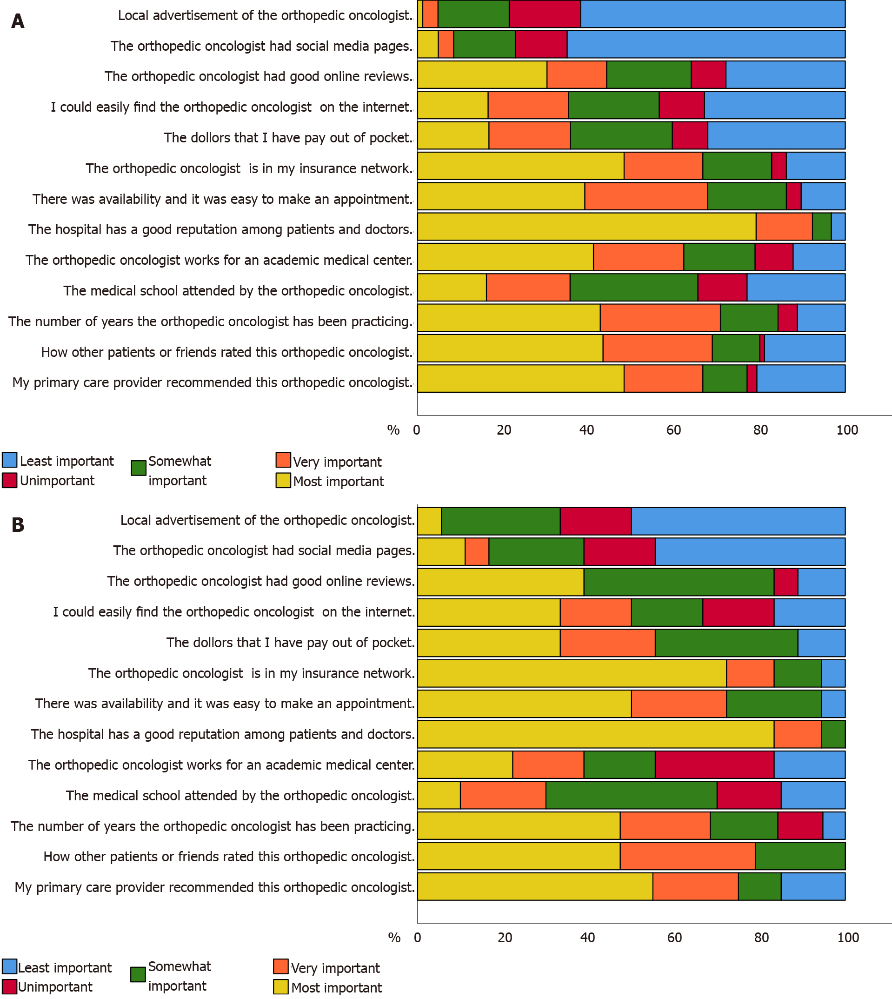 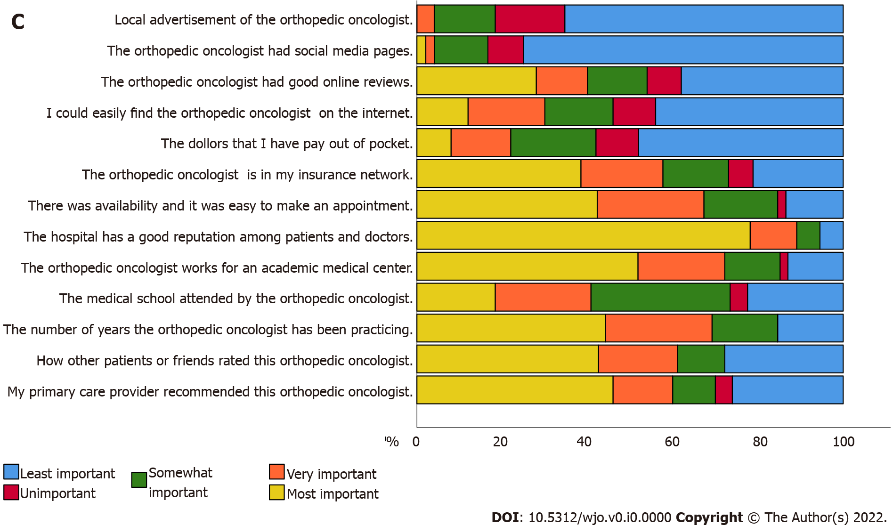 Figure 1 Importance of selection factors among new patients. A: Importance of selection factors among all new patients; B: Importance of selection factors among new patients younger than 40 years of age; C: Importance of selection factors among new patients older than 60 years of age. Table 1 Demographics of all respondersSum may not represent total cumulative count (n = 101). Table 2 Utilization of social media and the Internet among all responders, n (%)Sum may not represent total cumulative count (n = 101). Table 3 Comparison of selection factors between patients younger than 40 years of age and those older than 60 years of age1Significant. A mean value close to ‘5’ is considered most important.n (%)Age (yr), median (range)66 (14-91)Female61 (60.4)Male39 (39.0)Health insuranceHealth insuranceGovernmental46 (45.5)Employee39 (38.6)Private14 (13.9)Other2 (2.0)Highest schoolingHighest schoolingGraduate or professional degree39 (38.6)College degree36 (35.6)Some college, no degree15 (14.9)Highschool or GED7 (6.9)No degree3 (3.0)ReferralReferralYes63 (62.4)No38 (37.6)YesNoSocial media Social media Social media Facebook6 (5.9)88 (87.1)Twitter4 (4.0)90 (89.1)Instagram4 (4.0)90 (89.1)Internet Internet Internet HealthGrades.com13 (12.9)80 (79.2)RateMDs.com9 (8.9)84 (83.2)Vitals.com4 (4.0)86 (85.1)WebMD.com 13 (12.9)80 (79.2)Selection factor< 40 yr, mean (SD)> 60 yr, mean (SD)P valueRecommended by primary care provider4.0 (1.5)3.5 (1.7)0.25How other patients or friends rated the physician4.26 (0.8)3.48 (1.7)0.056Number of years of practice3.95 (1.3)3.8 (1.4)0.745The medical school attended 2.95 (1.2)3.1 (1.4)0.669Works in an academic medical center3.0 (1.5)3.96 (1.4)0.0141The hospital has a good reputation4.78 (0.5)4.56 (1.0)0.396It was easy to make an appointment4.11 (1.1)3.81 (1.4)0.402They were in my insurance network4.44 (1.1)3.48 (1.6)0.0191The amount of dollars I have to pay out of pocket 3.67 (1.3)2.24 (1.4)< 0.0011I could easily find the doctor on the Internet3.33 (1.5)2.44 (1.5)0.0351They had good online reviews3.5 (1.4)2.84 (1.7)0.143They had accessible social media pages2.22 (1.4)1.48 (0.9)0.0161They were locally advertised1.94 (1.2)1.57 (0.9)0.167